Publicado en España el 21/06/2016 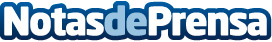 Running: ¿Todo ventajas?                                      En verano el running es el deporte por excelencia. La vida healthy crece día a día, creando adeptos, pero ¿Son realmente todo ventajas? Puede tener muchas consecuencias para las mujeres, como el estiramiento del ligamento de Cooper, que provoca una flacidez prematura en la zona del pecho. Clínicas Mato Ansorena, expertos en cirugía y medicina estética, dan los mejores consejos cuidar el pecho cuando se hace deporte y ofrecen el mejor tratamiento para conseguirlo de inmediatoDatos de contacto:Globe ComunicaciónNota de prensa publicada en: https://www.notasdeprensa.es/running-todo-ventajas_1 Categorias: Medicina alternativa Otros deportes Belleza http://www.notasdeprensa.es